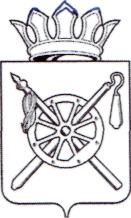 Российская ФедерацияРостовская областьМуниципальное образование «Октябрьский район»Администрация Октябрьского района постановление30.12.2021                                     № 1613                            р.п. КаменоломниО внесении изменений в постановление Администрации Октябрьского района от  14.11.2018 №1566 «Об утверждении муниципальной программы Октябрьского района  «Поддержка       общественных инициатив в Октябрьском районе»В соответствии с постановлением Администрации Октябрьского района от 04.10.2018 № 1354 «Об утверждении Порядка разработки, реализации и оценки эффективности муниципальных программ Октябрьского района», постановлением  Администрации Октябрьского района от 29.09.2018 № 1331 «Об утверждении Перечня муниципальных программ Октябрьского района Ростовской области», руководствуясь частью 9 статьи 52 Устава муниципального образования «Октябрьский район», ПОСТАНОВЛЯЮ: Внести изменения в постановление Администрации Октябрьского района от 14.11.2018 №1566 «Об утверждении муниципальной программы Октябрьского района  «Поддержка общественных  инициатив в Октябрьском районе», согласно приложению.Признать утратившим силу постановление от 31.12.2019 № 1646 «О внесении изменений в постановление Администрации Октябрьского района от  14.11.2018 №1566 «Об утверждении муниципальной программы Октябрьского района  «Поддержка общественных  инициатив в Октябрьском районе».Настоящее постановление вступает в силу с момента официального опубликования и подлежит размещению на официальном сайте Администрации Октябрьского района. Контроль за исполнением настоящего постановления  возложить на заместителя главы Администрации Октябрьского района Байздренко А.С.Глава АдминистрацииОктябрьского  района				           	                   Л.В. ОвчиеваПостановление вносит:Отдел социально политических коммуникаций Управление инновационного развитияАдминистрации октябрьского района              Приложение          к постановлению                                                                    Администрации Октябрьского районаот  30.12.2021 №1613Паспортмуниципальной программы Октябрьского района «Поддержка общественных  инициатив в Октябрьском районе»Паспортподпрограммы «Взаимодействие органов местного самоуправления с населением в решении вопросов укрепления гражданского общества и развития муниципальных образований Октябрьского района»Паспортподпрограммы «Создание условий для эффективной реализации общественных  инициатив Октябрьского района»Приоритеты и цели муниципальной политики Октябрьского района в сфере развития общественных инициативОсновными приоритетами муниципальной политики Октябрьского района в сфере развития общественных инициатив являются:           - совершенствование организации взаимодействия органов местного самоуправления с населением района в реализации социально значимых общественных инициатив;- вовлечение населения Октябрьского района в процессы формирования и эффективного решения вопросов местного значения;- взаимодействие с управляющими компаниями,   ТСЖ, уличными комитетами;- привлечение населения к мероприятиям по сохранению жилищного фонда; - организация мероприятий по  благоустройству,   озеленению   и   санитарной очистке территорий;- оказание помощи ветеранам, инвалидам, малообеспеченным, многодетным семьям и семьям, попавшим в трудную жизненную ситуацию;- деятельность по организации досуга населения.В соответствии со Стратегией социально-экономического развития Октябрьского района  на период до 2030 года цели в сфере развития территориального общественного самоуправления включают:- расширение информационной поддержки деятельности граждан;- социально-экономическое развитие поселений и Октябрьского района  в целом;- повышение заинтересованности граждан в развитии территории, повышение эффективности использования бюджетных средств для решения вопросов местного значения;- повышение качества жизни граждан, построение развитого гражданского общества. Приложение № 1к муниципальной программе «Поддержка общественных  инициатив в Октябрьском районе»Сведенияо показателях муниципальной программы, подпрограмм муниципальной программы и их значениях на периодПриложение № 2к муниципальной программеОктябрьского района «Поддержка общественных  инициатив в Октябрьском районе»Переченьподпрограмм, основных мероприятий муниципальной программы Октябрьского района «Поддержка общественных  инициатив в Октябрьском районе»Приложение № 3к муниципальной программеОктябрьского района «Поддержка общественных  инициатив в Октябрьском районе»Расходыбюджета Октябрьского района на реализацию муниципальной программы «Поддержка общественных  инициатив в Октябрьском районе»  на период с 2019 по 2030 год Приложение № 4к муниципальной программеОктябрьского района «Поддержка общественных  инициатив в Октябрьском районе»РАСХОДЫна реализацию муниципальной программы «Поддержка общественных  инициатив в Октябрьском районе»Управляющий делами    Администрации Октябрьского района                                                                                                                  Н.Н. СавченкоНаименование муниципальной программы Октябрьского района–муниципальная программа Октябрьского района «Поддержка общественных  инициатив в Октябрьском районе» (далее – Муниципальная программа)Ответственный исполнитель муниципальной программыОктябрьского района –Отдел социально политических коммуникаций Администрация Октябрьского района Соисполнитель муниципальной программыОктябрьского района–Администрации городского и сельских поселений Октябрьского районаУчастники муниципальной программы –Активные граждане, общественные и некоммерческие организации, органы территориального общественного самоуправления, Администрации городского и сельских поселений Октябрьского районаПодпрограммы муниципальной программы Октябрьского района
–Взаимодействие органов местного самоуправления с населением в решении вопросов укрепления гражданского общества и развития муниципальных образований Октябрьского района; - создание условий для эффективной реализации общественных  инициатив Октябрьского районаПрограммно-целевые инструменты муниципальной программы Октябрьского района–отсутствуютЦель муниципальной программы Октябрьского района–Развитие и укрепление гражданского общества, защита прав граждан, участие граждан в решении вопросов социально экономического развития Октябрьского районаЗадачи муниципальной программы Октябрьского района---Вовлечение граждан Октябрьского района в процессы формирования и развития  самоуправления и эффективного решения вопросов местного значения;повышение гражданской активности населения Октябрьского района, развитие ресурсов социального предпринимательства, волонтерства и благотворительности;выявление социально-значимых инициатив среди населения Октябрьского района, оказание информационной и иной поддержки в их реализацииЦелевые показатели муниципальной программы Октябрьского района–_____Количество встреч  осуществляющих информационный обмен между органами власти и населением по вопросам местного значения;количество мероприятий, направленных на организацию и обучение общественности, обмен опытом;количество публикаций в СМИ, позиционирующих успешное взаимодействие органов власти с населением в вопросах поддержки общественных инициатив Октябрьского района;участие общественности в конкурсах разного уровня, направленных на позиционирование успешных практик реализации общественных инициатив  и  привлечение дополнительного финансирования на реализацию общественных инициатив;количество реализованных общественных инициатив; создание новых ТОС, общественных и некоммерческих организаций в муниципальных образованиях Октябрьского районаЭтапы и сроки реализации муниципальной программы Октябрьского района–муниципальная программа реализуется 
с 2019 по 2030 годЭтапы реализации муниципальной программы не выделяютсяРесурсное обеспечение муниципальной программыОктябрьского района –общий объем финансирования муниципальной программы составляет 80100,0 тыс. рублей, в том числе:в 2019 году – 6500,0 тыс. рублей;в 2020 году – 6500,0 тыс. рублей;в 2021 году – 6500,0 тыс. рублей;в 2022 году – 6500,0 тыс. рублей;в 2023 году – 6600,0 тыс. рублей;в 2024 году – 6600,0 тыс. рублей;в 2025 году – 6700,0 тыс. рублей;в 2026 году – 6700,0 тыс. рублей;в 2027 году – 6800,0 тыс. рублей;в 2028 году – 6800,0 тыс. рублей;в 2029 году – 6900,0 тыс. рублей;в 2030 году – 7000,0 тыс. рублей.из них:средства бюджета Октябрьского района –
0,0 тыс. рублей, в том числе:в 2019 году – 0,0 тыс. рублей;в 2020 году – 0,0 тыс. рублей;в 2021 году – 0,0 тыс. рублей;в 2022 году – 0,0 тыс. рублей;в 2023 году – 0,0 тыс. рублей;в 2024 году – 0,0 тыс. рублей;в 2025 году – 0,0 тыс. рублей;в 2026 году – 0,0 тыс. рублей;в 2027 году – 0,0 тыс. рублей;в 2028 году – 0,0 тыс. рублей;в 2029 году – 0,0 тыс. рублей;в 2030 году – 0,0 тыс. рублей;иные источники –
80100,0 тыс. рублей, в том числе:в 2019 году – 6500,0 тыс. рублей;в 2020 году – 6500,0 тыс. рублей;в 2021 году – 6500,0 тыс. рублей;в 2022 году – 6500,0 тыс. рублей;в 2023 году – 6600,0 тыс. рублей;в 2024 году – 6600,0 тыс. рублей;в 2025 году – 6700,0 тыс. рублей;в 2026 году – 6700,0 тыс. рублей;в 2027 году – 6800,0 тыс. рублей;в 2028 году – 6800,0 тыс. рублей;в 2029 году – 6900,0 тыс. рублей;в 2030 году – 7000,0 тыс. рублей.Ожидаемые результаты реализации муниципальной программы Октябрьского района------____Вовлечение граждан Октябрьского района в процессы формирования и развития  самоуправления и эффективного решения вопросов местного значения;повышение гражданской активности населения Октябрьского района, развитие ресурсов социального предпринимательства, волонтерства и благотворительности;выявление социально-значимых инициатив среди населения Октябрьского района, оказание информационной и иной поддержки в их реализации;создание условий успешной деятельности активных граждан, общественных и некоммерческих организации, органов территориального общественного самоуправления;позиционирование успешных практик поддержки общественных инициатив  органами власти в Октябрьском районе;содействие в реализации общественных  инициатив Октябрьского района;развитие общественных объединений в муниципальных образованиях Октябрьского района;развитие гражданского общества и местного самоуправления; решение вопросов местного значения и  социально-экономических задач Октябрьского района с участием активных граждан, общественных и некоммерческих организаций, органов территориального общественного самоуправления; повышение доверия граждан к органам местного самоуправления Октябрьского района;формирование устойчивого актива общественников Октябрьского района; улучшение качества жизни населения Октябрьского районаНаименование подпрограммы –подпрограмма «Взаимодействие органов местного самоуправления с населением в решении вопросов укрепления гражданского общества и развития муниципальных образований Октябрьского района» (далее – подпрограмма 1) Ответственный исполнитель подпрограммы 1–Отдел социально политических коммуникаций Администрация Октябрьского района Участник муниципальной подпрограммы 1–Активные граждане, общественные и некоммерческие организации, органы территориального общественного самоуправления, Администрации городского и сельских поселений Октябрьского районаПрограммно-целевые инструменты подпрограммы 1–отсутствуютЦель подпрограммы 1–Повышение активности населения Октябрьского района в решении вопросов местного значенияЗадачи подпрограммы 1–_Создание условий успешной деятельности активных граждан, общественных и некоммерческих организации, органов территориального общественного самоуправления;позиционирование успешных практик поддержки общественных инициатив  органами власти в Октябрьском районеЦелевые показатели подпрограммы 1–___Количество встреч  осуществляющих информационный обмен между органами власти и населением по вопросам местного значения;количество мероприятий, направленных на организацию и обучение общественности, обмен опытом;количество публикаций в СМИ, позиционирующих успешное взаимодействие органов власти с населением в вопросах поддержки общественных инициатив Октябрьского района;участие общественности в конкурсах разного уровня, направленных на позиционирование успешных практик реализации общественных инициатив  и  привлечение дополнительного финансирования на реализацию общественных инициативЭтапы и сроки реализации подпрограммы 1–2019-2030 годы.Этапы реализации подпрограммы 1 
не выделяютсяРесурсное обеспечение подпрограммы 1–общий объем финансирования муниципальной программы составляет 0,0 тыс. рублей, в том числе:в 2019 году – 0,0 тыс. рублей;в 2020 году – 0,0 тыс. рублей;в 2021 году – 0,0 тыс. рублей;в 2022 году – 0,0 тыс. рублей;в 2023 году – 0,0 тыс. рублей;в 2024 году – 0,0 тыс. рублей;в 2025 году – 0,0 тыс. рублей;в 2026 году – 0,0 тыс. рублей;в 2027 году – 0,0 тыс. рублей;в 2028 году – 0,0 тыс. рублей;в 2029 году – 0,0 тыс. рублей;в 2030 году – 0,0 тыс. рублей.из них:средства бюджета Октябрьского района –
0,0 тыс. рублей, в том числе:в 2019 году – 0,0 тыс. рублей;в 2020 году – 0,0 тыс. рублей;в 2021 году – 0,0 тыс. рублей;в 2022 году – 0,0 тыс. рублей;в 2023 году – 0,0 тыс. рублей;в 2024 году – 0,0 тыс. рублей;в 2025 году – 0,0 тыс. рублей;в 2026 году – 0,0 тыс. рублей;в 2027 году – 0,0 тыс. рублей;в 2028 году – 0,0 тыс. рублей;в 2029 году – 0,0 тыс. рублей;в 2030 году – 0,0 тыс. рублей.иные источники –
в 2019 году – 0,0 тыс. рублей;в 2020 году – 0,0 тыс. рублей;в 2021 году – 0,0 тыс. рублей;в 2022 году – 0,0 тыс. рублей;в 2023 году – 0,0 тыс. рублей;в 2024 году – 0,0 тыс. рублей;в 2025 году – 0,0 тыс. рублей;в 2026 году – 0,0 тыс. рублей;в 2027 году – 0,0 тыс. рублей;в 2028 году – 0,0 тыс. рублей;в 2029 году – 0,0 тыс. рублей;в 2030 году – 0,0 тыс. рублей.Ожидаемые результаты реализации подпрограммы 1-____Вовлечение граждан Октябрьского района в процессы формирования и развития  самоуправления и эффективного решения вопросов местного значения;повышение гражданской активности населения Октябрьского района, развитие ресурсов социального предпринимательства, волонтерства и благотворительности;создание условий успешной деятельности активных граждан, общественных и некоммерческих организации, органов территориального общественного самоуправления;решение вопросов местного значения и  социально-экономических задач Октябрьского района с участием активных граждан, общественных и некоммерческих организаций, органов территориального общественного самоуправления;позиционирование успешных практик поддержки общественных инициатив  органами власти в Октябрьском района;развитие гражданского общества и местного самоуправления Наименование подпрограммы –подпрограмма «Создание условий для эффективной реализации общественных  инициатив Октябрьского района» (далее – подпрограмма 2) Ответственный исполнитель подпрограммы 2–Отдел социально политических коммуникаций Администрация Октябрьского района Участник муниципальной подпрограммы 2–Активные граждане, общественные и некоммерческие организации, органы территориального общественного самоуправления, Администрации городского и сельских поселений Октябрьского районаПрограммно-целевые инструменты подпрограммы 2–отсутствуютЦель подпрограммы 2–Эффективная реализация общественных  инициатив Октябрьского районаЗадачи подпрограммы 2–_Содействие в реализации общественных  инициатив Октябрьского района;развитие общественных объединений в муниципальных образованиях Октябрьского районаЦелевые показатели подпрограммы 2–_Количество реализованных общественных инициатив; создание новых ТОС, общественных и некоммерческих организаций в муниципальных образованиях Октябрьского района Этапы и сроки реализации подпрограммы 2–2019-2030 годы.Этапы реализации подпрограммы 2 
не выделяются.Ресурсное обеспечение подпрограммы 2–общий объем финансирования муниципальной программы составляет 80100,0 тыс. рублей, в том числе:в 2019 году – 6500,0 тыс. рублей;в 2020 году – 6500,0 тыс. рублей;в 2021 году – 6500,0 тыс. рублей;в 2022 году – 6500,0 тыс. рублей;в 2023 году – 6600,0 тыс. рублей;в 2024 году – 6600,0 тыс. рублей;в 2025 году – 6700,0 тыс. рублей;в 2026 году – 6700,0 тыс. рублей;в 2027 году – 6800,0 тыс. рублей;в 2028 году – 6800,0 тыс. рублей;в 2029 году – 6900,0 тыс. рублей;в 2030 году – 7000,0 тыс. рублей.из них:средства бюджета Октябрьского района –
0,0 тыс. рублей, в том числе:в 2019 году – 0,0 тыс. рублей;в 2020 году – 0,0 тыс. рублей;в 2021 году – 0,0 тыс. рублей;в 2022 году – 0,0 тыс. рублей;в 2023 году – 0,0 тыс. рублей;в 2024 году – 0,0 тыс. рублей;в 2025 году – 0,0 тыс. рублей;в 2026 году – 0,0 тыс. рублей;в 2027 году – 0,0 тыс. рублей;в 2028 году – 0,0 тыс. рублей;в 2029 году – 0,0 тыс. рублей;в 2030 году – 0,0 тыс. рублей.иные источники – 80100,0 тыс. рублей:
в 2019 году – 6500,0 тыс. рублей;в 2020 году – 6500,0 тыс. рублей;в 2021 году – 6500,0 тыс. рублей;в 2022 году – 6500,0 тыс. рублей;в 2023 году – 6600,0 тыс. рублей;в 2024 году – 6600,0 тыс. рублей;в 2025 году – 6700,0 тыс. рублей;в 2026 году – 6700,0 тыс. рублей;в 2027 году – 6800,0 тыс. рублей;в 2028 году – 6800,0 тыс. рублей;в 2029 году – 6900,0 тыс. рублей;в 2030 году – 7000,0 тыс. рублей.Ожидаемые результаты реализации подпрограммы 2---Выявление социально-значимых инициатив среди населения Октябрьского района, оказание информационной и иной поддержки в их реализации;содействие в реализации общественных  инициатив Октябрьского района;развитие общественных объединений в муниципальных образованиях Октябрьского районаповышение доверия граждан к органам местного самоуправления Октябрьского района;формирование устойчивого актива общественников Октябрьского района; улучшение качества жизни населения Октябрьского района.№ п/пНомер и наименование Вид показателя Единица измеренияЗначения показателейЗначения показателейЗначения показателейЗначения показателейЗначения показателейЗначения показателейЗначения показателейЗначения показателейЗначения показателейЗначения показателейЗначения показателейЗначения показателейЗначения показателейЗначения показателейЗначения показателейЗначения показателей№ п/пНомер и наименование Вид показателя Единица измерения2017 год2018 год2019 год2020 год2021 год2022 год2023 год2024 год2024 год2025 год2026 год2027 год2028 год2028 год2029 год2030 год1234567891011121213141516161718Муниципальная программа Октябрьского района «Поддержка общественных  инициатив в Октябрьском районе»Муниципальная программа Октябрьского района «Поддержка общественных  инициатив в Октябрьском районе»Муниципальная программа Октябрьского района «Поддержка общественных  инициатив в Октябрьском районе»Муниципальная программа Октябрьского района «Поддержка общественных  инициатив в Октябрьском районе»Муниципальная программа Октябрьского района «Поддержка общественных  инициатив в Октябрьском районе»Муниципальная программа Октябрьского района «Поддержка общественных  инициатив в Октябрьском районе»Муниципальная программа Октябрьского района «Поддержка общественных  инициатив в Октябрьском районе»Муниципальная программа Октябрьского района «Поддержка общественных  инициатив в Октябрьском районе»Муниципальная программа Октябрьского района «Поддержка общественных  инициатив в Октябрьском районе»Муниципальная программа Октябрьского района «Поддержка общественных  инициатив в Октябрьском районе»Муниципальная программа Октябрьского района «Поддержка общественных  инициатив в Октябрьском районе»Муниципальная программа Октябрьского района «Поддержка общественных  инициатив в Октябрьском районе»Муниципальная программа Октябрьского района «Поддержка общественных  инициатив в Октябрьском районе»Муниципальная программа Октябрьского района «Поддержка общественных  инициатив в Октябрьском районе»Муниципальная программа Октябрьского района «Поддержка общественных  инициатив в Октябрьском районе»Муниципальная программа Октябрьского района «Поддержка общественных  инициатив в Октябрьском районе»Муниципальная программа Октябрьского района «Поддержка общественных  инициатив в Октябрьском районе»Муниципальная программа Октябрьского района «Поддержка общественных  инициатив в Октябрьском районе»Муниципальная программа Октябрьского района «Поддержка общественных  инициатив в Октябрьском районе»Муниципальная программа Октябрьского района «Поддержка общественных  инициатив в Октябрьском районе»1Показатель 1. Количество встреч  осуществляющих информационный обмен между органами власти и населением по вопросам местного значения, (индивидуальные консультации,  сходы граждан, приемы граждан, отчетные собрания глав поселений) ведомственныйшт.--40424648505454586266707075802Показатель 2. Количество мероприятий, направленных на организацию и обучение общественности, обмен опытом ведомственныйшт.--2233466688101010123Показатель 3. Количество публикаций в СМИ, позиционирующих успешное взаимодействие органов власти с населением в вопросах поддержки общественных инициатив Октябрьского районаведомственныйшт.--344681010121416161616184Показатель 4. Участие общественности в конкурсах разного уровня, направленных на позиционирование успешных практик реализации общественных инициатив  и  привлечение дополнительного финансирования на реализацию общественных инициативведомственныйшт.--122233334455565Показатель 5.Количество реализованных общественных инициативведомственныйшт.--707376808284848688909292951006Показатель 6.Создание новых ТОС, общественных и некоммерческих организаций в муниципальных образованиях Октябрьского районаведомственныйшт.--11112223344455Подпрограмма 1 «Взаимодействие органов местного самоуправления с населением в решении вопросов укрепления гражданского общества и развития муниципальных образований Октябрьского района»Подпрограмма 1 «Взаимодействие органов местного самоуправления с населением в решении вопросов укрепления гражданского общества и развития муниципальных образований Октябрьского района»Подпрограмма 1 «Взаимодействие органов местного самоуправления с населением в решении вопросов укрепления гражданского общества и развития муниципальных образований Октябрьского района»Подпрограмма 1 «Взаимодействие органов местного самоуправления с населением в решении вопросов укрепления гражданского общества и развития муниципальных образований Октябрьского района»Подпрограмма 1 «Взаимодействие органов местного самоуправления с населением в решении вопросов укрепления гражданского общества и развития муниципальных образований Октябрьского района»Подпрограмма 1 «Взаимодействие органов местного самоуправления с населением в решении вопросов укрепления гражданского общества и развития муниципальных образований Октябрьского района»Подпрограмма 1 «Взаимодействие органов местного самоуправления с населением в решении вопросов укрепления гражданского общества и развития муниципальных образований Октябрьского района»Подпрограмма 1 «Взаимодействие органов местного самоуправления с населением в решении вопросов укрепления гражданского общества и развития муниципальных образований Октябрьского района»Подпрограмма 1 «Взаимодействие органов местного самоуправления с населением в решении вопросов укрепления гражданского общества и развития муниципальных образований Октябрьского района»Подпрограмма 1 «Взаимодействие органов местного самоуправления с населением в решении вопросов укрепления гражданского общества и развития муниципальных образований Октябрьского района»Подпрограмма 1 «Взаимодействие органов местного самоуправления с населением в решении вопросов укрепления гражданского общества и развития муниципальных образований Октябрьского района»Подпрограмма 1 «Взаимодействие органов местного самоуправления с населением в решении вопросов укрепления гражданского общества и развития муниципальных образований Октябрьского района»Подпрограмма 1 «Взаимодействие органов местного самоуправления с населением в решении вопросов укрепления гражданского общества и развития муниципальных образований Октябрьского района»Подпрограмма 1 «Взаимодействие органов местного самоуправления с населением в решении вопросов укрепления гражданского общества и развития муниципальных образований Октябрьского района»Подпрограмма 1 «Взаимодействие органов местного самоуправления с населением в решении вопросов укрепления гражданского общества и развития муниципальных образований Октябрьского района»Подпрограмма 1 «Взаимодействие органов местного самоуправления с населением в решении вопросов укрепления гражданского общества и развития муниципальных образований Октябрьского района»Подпрограмма 1 «Взаимодействие органов местного самоуправления с населением в решении вопросов укрепления гражданского общества и развития муниципальных образований Октябрьского района»Подпрограмма 1 «Взаимодействие органов местного самоуправления с населением в решении вопросов укрепления гражданского общества и развития муниципальных образований Октябрьского района»Подпрограмма 1 «Взаимодействие органов местного самоуправления с населением в решении вопросов укрепления гражданского общества и развития муниципальных образований Октябрьского района»Подпрограмма 1 «Взаимодействие органов местного самоуправления с населением в решении вопросов укрепления гражданского общества и развития муниципальных образований Октябрьского района»7Показатель 1.1 Количество встреч  осуществляющих информационный обмен между органами власти и населением по вопросам местного значения, (индивидуальные консультации,  сходы граждан, приемы граждан, отчетные собрания глав поселений)ведомственныйшт.--40424648505458586266707575808Показатель 1.2. Количество мероприятий, направленных на организацию и обучение общественности и обмен опытомведомственныйшт.--2233466688101010129Показатель 1.3. Количество публикаций в СМИ, позиционирующих успешное взаимодействие органов власти с населением в вопросах поддержки общественных инициатив Октябрьского районаведомственныйшт.--3446810121214161616161810Показатель1.4. Участие общественности в конкурсах разного уровня, направленных на позиционирование успешных практик реализации общественных инициатив  и  привлечение дополнительного финансирования на реализацию общественных инициативведомственныйшт.--12223333445556Подпрограмма 2 «Создание условий для эффективной реализации общественных  инициатив Октябрьского района»Подпрограмма 2 «Создание условий для эффективной реализации общественных  инициатив Октябрьского района»Подпрограмма 2 «Создание условий для эффективной реализации общественных  инициатив Октябрьского района»Подпрограмма 2 «Создание условий для эффективной реализации общественных  инициатив Октябрьского района»Подпрограмма 2 «Создание условий для эффективной реализации общественных  инициатив Октябрьского района»Подпрограмма 2 «Создание условий для эффективной реализации общественных  инициатив Октябрьского района»Подпрограмма 2 «Создание условий для эффективной реализации общественных  инициатив Октябрьского района»Подпрограмма 2 «Создание условий для эффективной реализации общественных  инициатив Октябрьского района»Подпрограмма 2 «Создание условий для эффективной реализации общественных  инициатив Октябрьского района»Подпрограмма 2 «Создание условий для эффективной реализации общественных  инициатив Октябрьского района»Подпрограмма 2 «Создание условий для эффективной реализации общественных  инициатив Октябрьского района»Подпрограмма 2 «Создание условий для эффективной реализации общественных  инициатив Октябрьского района»Подпрограмма 2 «Создание условий для эффективной реализации общественных  инициатив Октябрьского района»Подпрограмма 2 «Создание условий для эффективной реализации общественных  инициатив Октябрьского района»Подпрограмма 2 «Создание условий для эффективной реализации общественных  инициатив Октябрьского района»Подпрограмма 2 «Создание условий для эффективной реализации общественных  инициатив Октябрьского района»Подпрограмма 2 «Создание условий для эффективной реализации общественных  инициатив Октябрьского района»Подпрограмма 2 «Создание условий для эффективной реализации общественных  инициатив Октябрьского района»Подпрограмма 2 «Создание условий для эффективной реализации общественных  инициатив Октябрьского района»Подпрограмма 2 «Создание условий для эффективной реализации общественных  инициатив Октябрьского района»11Показатель 2.1.Количество реализованных общественных инициативведомственныйшт.--7073768082848686889092959510012Показатель 2.2Создание новых ТОС, общественных и некоммерческих организаций в муниципальных образованиях Октябрьского районаведомственныйшт.--11112233344555№ п/пНомер и наименование основного мероприятияСоисполнитель, участник, ответственный за исполнение основного мероприятияСрок (годы)Срок (годы)Ожидаемый непосредственный результат (краткое описание)Последствия нереализации основного мероприятияСвязь с показателями муниципальной программы (подпрограммы)начала реализацииокончания реализации12345678Подпрограмма 1 «Взаимодействие органов местного самоуправления с населением в решении вопросов развития муниципальных образований Октябрьского района»Подпрограмма 1 «Взаимодействие органов местного самоуправления с населением в решении вопросов развития муниципальных образований Октябрьского района»Подпрограмма 1 «Взаимодействие органов местного самоуправления с населением в решении вопросов развития муниципальных образований Октябрьского района»Подпрограмма 1 «Взаимодействие органов местного самоуправления с населением в решении вопросов развития муниципальных образований Октябрьского района»Подпрограмма 1 «Взаимодействие органов местного самоуправления с населением в решении вопросов развития муниципальных образований Октябрьского района»Подпрограмма 1 «Взаимодействие органов местного самоуправления с населением в решении вопросов развития муниципальных образований Октябрьского района»Подпрограмма 1 «Взаимодействие органов местного самоуправления с населением в решении вопросов развития муниципальных образований Октябрьского района»Подпрограмма 1 «Взаимодействие органов местного самоуправления с населением в решении вопросов развития муниципальных образований Октябрьского района»Цель подпрограммы: Повышение активности населения Октябрьского района в решении вопросов местного значенияЦель подпрограммы: Повышение активности населения Октябрьского района в решении вопросов местного значенияЦель подпрограммы: Повышение активности населения Октябрьского района в решении вопросов местного значенияЦель подпрограммы: Повышение активности населения Октябрьского района в решении вопросов местного значенияЦель подпрограммы: Повышение активности населения Октябрьского района в решении вопросов местного значенияЦель подпрограммы: Повышение активности населения Октябрьского района в решении вопросов местного значенияЦель подпрограммы: Повышение активности населения Октябрьского района в решении вопросов местного значенияЦель подпрограммы: Повышение активности населения Октябрьского района в решении вопросов местного значенияЗадача 1 подпрограммы1: Создание условий успешной деятельности активных граждан, общественных и некоммерческих организации, органов территориального общественного самоуправленияЗадача 1 подпрограммы1: Создание условий успешной деятельности активных граждан, общественных и некоммерческих организации, органов территориального общественного самоуправленияЗадача 1 подпрограммы1: Создание условий успешной деятельности активных граждан, общественных и некоммерческих организации, органов территориального общественного самоуправленияЗадача 1 подпрограммы1: Создание условий успешной деятельности активных граждан, общественных и некоммерческих организации, органов территориального общественного самоуправленияЗадача 1 подпрограммы1: Создание условий успешной деятельности активных граждан, общественных и некоммерческих организации, органов территориального общественного самоуправленияЗадача 1 подпрограммы1: Создание условий успешной деятельности активных граждан, общественных и некоммерческих организации, органов территориального общественного самоуправленияЗадача 1 подпрограммы1: Создание условий успешной деятельности активных граждан, общественных и некоммерческих организации, органов территориального общественного самоуправленияЗадача 1 подпрограммы1: Создание условий успешной деятельности активных граждан, общественных и некоммерческих организации, органов территориального общественного самоуправления1Основное мероприятие 1.1Организация встреч осуществляющих информационный обмен между органами  и населением по вопросам местного значения (индивидуальные консультации,  сходы граждан, приемы граждан, отчетные собрания глав поселений) Администрация Октябрьского района, Администрации городского и сельских поселений Октябрьского района, активные граждане Октябрьского района20192030Вовлечение граждан Октябрьского района в процессы формирования и развития  самоуправления и эффективного решения вопросов местного значения;повышение гражданской активности населения Октябрьского района, развитие ресурсов социального предпринимательства, волонтерства и благотворительности;выявление социально-значимых инициатив среди населения Октябрьского района, оказание информационной и иной поддержки в их реализации;создание условий успешной деятельности активных граждан, общественных и некоммерческих организации, органов территориального общественного самоуправления;Отсутствие у граждан Октябрьского района интереса  и вовлеченности в процессы местного самоуправлениеПоказатель 12Основное мероприятие 1.2Организация мероприятий, направленных на организацию и обучение общественности и обмен опытомАдминистрация Октябрьского района,Администрации городского и сельских поселений Октябрьского района, активные граждане Октябрьского района20192030Создание условий успешной деятельности активных граждан, общественных и некоммерческих организации, органов территориального общественного самоуправленияОтсутствие у граждан Октябрьского района информации о возможностях решения вопросов местного значения через  реализацию общественных инициативПоказатель 2Задача 2 подпрограммы 1: Позиционирование успешных практик поддержки общественных инициатив  органами власти в Октябрьском районеЗадача 2 подпрограммы 1: Позиционирование успешных практик поддержки общественных инициатив  органами власти в Октябрьском районеЗадача 2 подпрограммы 1: Позиционирование успешных практик поддержки общественных инициатив  органами власти в Октябрьском районеЗадача 2 подпрограммы 1: Позиционирование успешных практик поддержки общественных инициатив  органами власти в Октябрьском районеЗадача 2 подпрограммы 1: Позиционирование успешных практик поддержки общественных инициатив  органами власти в Октябрьском районеЗадача 2 подпрограммы 1: Позиционирование успешных практик поддержки общественных инициатив  органами власти в Октябрьском районеЗадача 2 подпрограммы 1: Позиционирование успешных практик поддержки общественных инициатив  органами власти в Октябрьском районеЗадача 2 подпрограммы 1: Позиционирование успешных практик поддержки общественных инициатив  органами власти в Октябрьском районе3Основное мероприятие 1.3Позиционирование активной общественной деятельности граждан Октябрьского района в средствах массовой информации и сети интернет Администрация Октябрьского района,Администрации городского и сельских поселений Октябрьского района20192030Позиционирование успешных практик поддержки общественных инициатив  органами власти в Октябрьском районеОтсутствие у граждан Октябрьского района информации о возможностях решения вопросов местного значения через  реализацию общественных инициатив;снижена гражданская активность Показатель 34Контрольное событие  1.1Организация и проведение районного конкурса «Общественных инициатив Октябрьского района»  Администрация Октябрьского района,активные граждане Октябрьского района20192030Позиционирование успешных практик поддержки общественных инициатив  органами власти в Октябрьском районе;Формирование устойчивого актива общественников Октябрьского района Отсутствие у граждан Октябрьского района информации о возможностях решения вопросов местного значения через  реализацию общественных инициатив;снижена гражданская активность Показатель 4 5Основное мероприятие 1.4Участие общественности в конкурсах разного уровня, направленных на позиционирование успешных практик реализации общественных инициатив  и  привлечение дополнительного финансирования на реализацию общественных инициативАдминистрация Октябрьского района,Администрации городского и сельских поселений Октябрьского района, активные граждане Октябрьского района20192030Повышение гражданской активности населения Октябрьского района;позиционирование успешных практик поддержки общественных инициатив  органами власти в Октябрьском районеСнижена гражданская активность, отсутствие опыта и знанийПоказатель 4Подпрограмма 2 «Создание условий для эффективной реализации общественных  инициатив Октябрьского района» Подпрограмма 2 «Создание условий для эффективной реализации общественных  инициатив Октябрьского района» Подпрограмма 2 «Создание условий для эффективной реализации общественных  инициатив Октябрьского района» Подпрограмма 2 «Создание условий для эффективной реализации общественных  инициатив Октябрьского района» Подпрограмма 2 «Создание условий для эффективной реализации общественных  инициатив Октябрьского района» Подпрограмма 2 «Создание условий для эффективной реализации общественных  инициатив Октябрьского района» Подпрограмма 2 «Создание условий для эффективной реализации общественных  инициатив Октябрьского района» Подпрограмма 2 «Создание условий для эффективной реализации общественных  инициатив Октябрьского района» Цель подпрограммы: Эффективная реализация общественных  инициатив Октябрьского районаЦель подпрограммы: Эффективная реализация общественных  инициатив Октябрьского районаЦель подпрограммы: Эффективная реализация общественных  инициатив Октябрьского районаЦель подпрограммы: Эффективная реализация общественных  инициатив Октябрьского районаЦель подпрограммы: Эффективная реализация общественных  инициатив Октябрьского районаЦель подпрограммы: Эффективная реализация общественных  инициатив Октябрьского районаЦель подпрограммы: Эффективная реализация общественных  инициатив Октябрьского районаЦель подпрограммы: Эффективная реализация общественных  инициатив Октябрьского районаЗадача 1 подпрограммы 2: Содействие в реализации общественных  инициатив Октябрьского районаЗадача 1 подпрограммы 2: Содействие в реализации общественных  инициатив Октябрьского районаЗадача 1 подпрограммы 2: Содействие в реализации общественных  инициатив Октябрьского районаЗадача 1 подпрограммы 2: Содействие в реализации общественных  инициатив Октябрьского районаЗадача 1 подпрограммы 2: Содействие в реализации общественных  инициатив Октябрьского районаЗадача 1 подпрограммы 2: Содействие в реализации общественных  инициатив Октябрьского районаЗадача 1 подпрограммы 2: Содействие в реализации общественных  инициатив Октябрьского районаЗадача 1 подпрограммы 2: Содействие в реализации общественных  инициатив Октябрьского района6Основное мероприятие 2.1Оказание методической, информационной, организационной и иной поддержки в реализации общественных  инициатив Октябрьского района Администрация Октябрьского района,Администрации городского и сельских поселений Октябрьского района, активные граждане Октябрьского района20192030Содействие в реализации общественных  инициатив Октябрьского района;повышение доверия граждан к органам местного самоуправления Октябрьского районаСнижена гражданская активность, отсутствие опыта и знанийПоказатель 57Основное мероприятие 2.2Координация деятельности активных граждан, общественных и некоммерческих организаций, органов территориального общественного самоуправления в реализации общественных инициатив Администрация Октябрьского района,Администрации городского и сельских поселений Октябрьского района, активные граждане Октябрьского района20192030Содействие в реализации общественных  инициатив Октябрьского района;повышение доверия граждан к органам местного самоуправления Октябрьского районаСнижена гражданская активность, отсутствие опыта и знанийПоказатель 58Основное мероприятие 2.3Привлечение ресурсов социального предпринимательства, волонтерства и благотворительности в реализацию общественных  инициатив Октябрьского района Администрация Октябрьского района,Администрации городского и сельских поселений Октябрьского района, активные граждане Октябрьского района20192030Содействие в реализации общественных  инициатив Октябрьского района;повышение доверия граждан к органам местного самоуправления Октябрьского района;улучшение качества жизни населения Октябрьского районаСнижена гражданская активностьПоказатель 5Задача 2 подпрограммы 2: Развитие общественных объединений в муниципальных образованиях Октябрьского районаЗадача 2 подпрограммы 2: Развитие общественных объединений в муниципальных образованиях Октябрьского районаЗадача 2 подпрограммы 2: Развитие общественных объединений в муниципальных образованиях Октябрьского районаЗадача 2 подпрограммы 2: Развитие общественных объединений в муниципальных образованиях Октябрьского районаЗадача 2 подпрограммы 2: Развитие общественных объединений в муниципальных образованиях Октябрьского районаЗадача 2 подпрограммы 2: Развитие общественных объединений в муниципальных образованиях Октябрьского районаЗадача 2 подпрограммы 2: Развитие общественных объединений в муниципальных образованиях Октябрьского районаЗадача 2 подпрограммы 2: Развитие общественных объединений в муниципальных образованиях Октябрьского района9Основное мероприятие 2.4Создание новых ТОС, общественных и некоммерческих организаций в муниципальных образованиях Октябрьского районаАдминистрация Октябрьского района,Администрации городского и сельских поселений Октябрьского района, активные граждане Октябрьского района 20192030Развитие общественных объединений в муниципальных образованиях Октябрьского района;развитие гражданского общества и местного самоуправления; решение вопросов местного значения и  социально-экономических задач Октябрьского района с участием активных граждан, общественных и некоммерческих организаций, органов территориального общественного самоуправления; улучшение качества жизни населения Октябрьского районаСнижена социальная активность граждан, отсутствие развитого гражданского общества Октябрьского районаПоказатель 6Номер и наименование 
подпрограммы, основного мероприятия, приоритетного основного мероприятияОтветственныйисполнитель,соисполнители, участникиКод бюджетной   
классификации расходовКод бюджетной   
классификации расходовКод бюджетной   
классификации расходовКод бюджетной   
классификации расходовОбъем расходов всего
(тыс. руб.)в том числе по годам реализациимуниципальной программы в том числе по годам реализациимуниципальной программы в том числе по годам реализациимуниципальной программы в том числе по годам реализациимуниципальной программы в том числе по годам реализациимуниципальной программы в том числе по годам реализациимуниципальной программы в том числе по годам реализациимуниципальной программы в том числе по годам реализациимуниципальной программы в том числе по годам реализациимуниципальной программы в том числе по годам реализациимуниципальной программы в том числе по годам реализациимуниципальной программы в том числе по годам реализациимуниципальной программы Номер и наименование 
подпрограммы, основного мероприятия, приоритетного основного мероприятияОтветственныйисполнитель,соисполнители, участникиГРБСРзПрЦСРКРОбъем расходов всего
(тыс. руб.)20192020202120222023202420252026202720282029203012345678910111213141516171819Муниципальная программа «Поддержка общественных  инициатив в Октябрьском районе»всего, в том числе:           ХХХХ-------------Муниципальная программа «Поддержка общественных  инициатив в Октябрьском районе»Администрация Октябрьского районаХХХХ-------------Подпрограмма 1 «Взаимодействие органов местного самоуправления с населением в решении вопросов укрепления гражданского общества и развития муниципальных образований Октябрьского района»всего, в том числе:ХХХХ-------------Подпрограмма 1 «Взаимодействие органов местного самоуправления с населением в решении вопросов укрепления гражданского общества и развития муниципальных образований Октябрьского района»Администрация Октябрьского районаХХХХ-------------Основное мероприятие 1.1Организация встреч осуществляющих информационный обмен между органами  и населением по вопросам местного значения (индивидуальные консультации,  сходы граждан, приемы граждан, отчетные собрания глав поселений)АдминистрацияОктябрьского района,Администрации городского и сельских поселений Октябрьского района,активные граждане Октябрьского районаХХХХ-------------Основное мероприятие 1.2Организация мероприятий, направленных на организацию и обучение общественности и обмен опытомАдминистрацияОктябрьского района,Администрации городского и сельских поселений Октябрьского района,активные граждане Октябрьского районаХХХХ-------------Основное мероприятие 1.3Позиционирование активной общественной деятельности граждан Октябрьского района в средствах массовой информации и сети интернетАдминистрацияОктябрьского района,Администрации городского и сельских поселений Октябрьского района,активные граждане Октябрьского районаХХХХ-------------Контрольное событие  1.1Организация и проведение районного конкурса «Общественных инициатив Октябрьского района» АдминистрацияОктябрьского района,Администрации городского и сельских поселений Октябрьского района,активные граждане Октябрьского районаХХХХ-------------Основное мероприятие 1.4Участие общественности в конкурсах разного уровня, направленных на позиционирование успешных практик реализации общественных инициатив  и  привлечение дополнительного финансирования на реализацию общественных инициативАдминистрацияОктябрьского района,Администрации городского и сельских поселений Октябрьского района,активные граждане Октябрьского районаХХХХ-------------Подпрограмма 2«Создание условий для эффективной реализации общественных  инициатив Октябрьского района»ХХХХ-------------Основное мероприятие 2.1Оказание методической, информационной, организационной и иной поддержки в реализации общественных  инициатив Октябрьского районаХХХХ-------------Основное мероприятие 2.2Координация деятельности активных граждан, общественных и некоммерческих организаций, органов территориального общественного самоуправления в реализации общественных инициативХХХХ-------------Основное мероприятие 2.3Привлечение ресурсов социального предпринимательства, волонтерства и благотворительности в реализацию общественных  инициатив Октябрьского районаХХХХ-------------Основное мероприятие 2.4Создание новых ТОС, общественных и некоммерческих организаций в муниципальных образованиях Октябрьского районаХХХХ-------------Наименование 
муниципальной программы, номер и наименование подпрограммыИсточникифинансирования Объем расходов всего
(тыс. руб.)в том числе по годам реализациимуниципальной программыв том числе по годам реализациимуниципальной программыв том числе по годам реализациимуниципальной программыв том числе по годам реализациимуниципальной программыв том числе по годам реализациимуниципальной программыв том числе по годам реализациимуниципальной программыв том числе по годам реализациимуниципальной программыв том числе по годам реализациимуниципальной программыв том числе по годам реализациимуниципальной программыв том числе по годам реализациимуниципальной программыв том числе по годам реализациимуниципальной программыв том числе по годам реализациимуниципальной программыНаименование 
муниципальной программы, номер и наименование подпрограммыИсточникифинансирования Объем расходов всего
(тыс. руб.)2019202020212022202320242025202620272028202920301234567123456789101112131415Муниципальная программа «Поддержка общественных инициатив в Октябрьском  районе»Всего80100,06500,06500,06500,06500,06600,06600,06700,06700,06800,06800,06900,07000,0Муниципальная программа «Поддержка общественных инициатив в Октябрьском  районе»Бюджет Октябрьскогорайона, -------------Муниципальная программа «Поддержка общественных инициатив в Октябрьском  районе»безвозмездные поступления в бюджет Октябрьского района, -------------Муниципальная программа «Поддержка общественных инициатив в Октябрьском  районе»в том числе за счет средств:Муниципальная программа «Поддержка общественных инициатив в Октябрьском  районе» - федерального бюджета,-------------Муниципальная программа «Поддержка общественных инициатив в Октябрьском  районе»- бюджета Ростовской области-------------Муниципальная программа «Поддержка общественных инициатив в Октябрьском  районе»Бюджет муниципальных образований Октябрьского района-------------Муниципальная программа «Поддержка общественных инициатив в Октябрьском  районе»внебюджетные источники 80100,06500,06500,06500,06500,06600,06600,06700,06700,06800,06800,06900,07000,0Подпрограмма 1 «Взаимодействие органов местного самоуправления с населением в решении вопросов укрепления гражданского общества и развития муниципальных образований Октябрьского района»Всего-------------Подпрограмма 1 «Взаимодействие органов местного самоуправления с населением в решении вопросов укрепления гражданского общества и развития муниципальных образований Октябрьского района»Бюджет Октябрьского района, -------------Подпрограмма 1 «Взаимодействие органов местного самоуправления с населением в решении вопросов укрепления гражданского общества и развития муниципальных образований Октябрьского района»безвозмездные поступления в бюджет Октябрьского района, -------------Подпрограмма 1 «Взаимодействие органов местного самоуправления с населением в решении вопросов укрепления гражданского общества и развития муниципальных образований Октябрьского района»в том числе за счет средств:-------------Подпрограмма 1 «Взаимодействие органов местного самоуправления с населением в решении вопросов укрепления гражданского общества и развития муниципальных образований Октябрьского района» - федерального бюджета,-------------Подпрограмма 1 «Взаимодействие органов местного самоуправления с населением в решении вопросов укрепления гражданского общества и развития муниципальных образований Октябрьского района»- бюджета Ростовской области-------------Подпрограмма 1 «Взаимодействие органов местного самоуправления с населением в решении вопросов укрепления гражданского общества и развития муниципальных образований Октябрьского района»Бюджет муниципальных образований Октябрьского района-------------Подпрограмма 1 «Взаимодействие органов местного самоуправления с населением в решении вопросов укрепления гражданского общества и развития муниципальных образований Октябрьского района»внебюджетные источники-------------Подпрограмма 2«Создание условий для эффективной реализации общественных  инициатив Октябрьского района»Всего80100,06500,06500,06500,06500,06600,06600,06700,06700,06800,06800,06900,07000,0Подпрограмма 2«Создание условий для эффективной реализации общественных  инициатив Октябрьского района»Бюджет Октябрьского района,-------------Подпрограмма 2«Создание условий для эффективной реализации общественных  инициатив Октябрьского района»безвозмездные поступления в бюджет Октябрьского района, -------------Подпрограмма 2«Создание условий для эффективной реализации общественных  инициатив Октябрьского района»в том числе за счет средств:Подпрограмма 2«Создание условий для эффективной реализации общественных  инициатив Октябрьского района» - федерального бюджета,-------------Подпрограмма 2«Создание условий для эффективной реализации общественных  инициатив Октябрьского района»-бюджета Ростовской области-------------Подпрограмма 2«Создание условий для эффективной реализации общественных  инициатив Октябрьского района»Бюджет муниципальных образований Октябрьского района-------------Подпрограмма 2«Создание условий для эффективной реализации общественных  инициатив Октябрьского района»внебюджетные источники 80100,06500,06500,06500,06500,06600,06600,06700,06700,06800,06800,06900,07000,0